CORONAVIRUS NO TE QUEREMOSLeemos y dialogamos sobre la lectura “Te presento al coronavirus”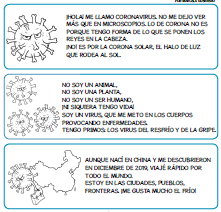 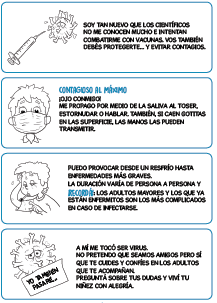 Dibuja cómo te imaginas al Coronavirus.